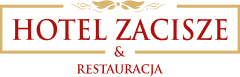 KLAUZULA INFORMACYJNADLA KLIENTÓW, GOŚCI HOTELU, PODWYKONAWCÓW, 
KONTRAHENTÓW, DOSTAWCÓWJednocześnie Administrator Państwa danych przypomina o ciążącym na Państwu obowiązku informacyjnym wynikającym z art. 14 RODO względem osób fizycznych, których dane przekazane w związku z zobowiązaniem i które Administrator pośrednio pozyska Klienta, dostawcy czy kooperanta biorącego udział w zobowiązaniu, chyba że ma zastosowanie co najmniej jedno z wyłączeń, o których mowa w art. 14 ust. 5 RODO.l.p.Informacje podane na podstawie art. 13 rozporządzenia Parlamentu Europejskiego i Rady (UE) 2016/679 z dnia 27 kwietnia 2016 r. w sprawie ochrony osób fizycznych w związku z przetwarzaniem danych osobowych i w sprawie swobodnego przepływu takich danych oraz uchylenia dyrektywy 95/46/WE (Dz. U. UE.L.2016.119.1) – RODO1.Dane dotyczące administratora: tożsamość i dane kontaktoweAdministratorem danych osobowych przetwarzanych w spółce Zacisze 277 Spółka 
z ograniczoną odpowiedzialnością w Bratkowicach jest Zarząd spółki,  Bratkowice 277, 36-055 Bratkowice, tel. (17)8528228, email: kontakt@hotelrestauracjazacisze.pl 2.Dane kontaktowe inspektora ochrony danych W sprawach dotyczących przetwarzania Państwa danych osobowych, mogą się Państwo kontaktować się w następujący sposób:listownie: Bratkowice 277, 36-055 Bratkowice e-mail: kontakt@hotelrestauracjazacisze.pltel. (17)852 82 28.3.Cele przetwarzania danych osobowych oraz podstawa prawna przetwarzaniaPrzetwarzanie danych osobowych wynika z przepisów prawa, w szczególności odpowiednio: art. 6 ust. 1 lit. b) RODO tj. niezbędność do zawarcia i realizacji przez Administratora obowiązków i uprawnień wynikających z umów zawartych między stronami na świadczenie usług realizowanych przez spółkę Zacisze 277 Spółkę z ograniczoną odpowiedzialnością lub podjęcia działań na Pana/Pani żądanie przed zawarciem umowy.art. 6 ust. 1 lit. c) RODO tj. niezbędność wykonania obowiązków prawnych ciążących na Administratorze, w tym wynikających z przepisów sektorowych z zakresu usług hotelarskich, gastronomicznych oraz organizowania imprez okolicznościowych.art. 6 ust. 1 lit. f RODO tj. prawnie uzasadnione interesy Administratora takie jak m.in.: zapewnianie bezpieczeństwa osób i mienia na terenach należących do Spółki, dochodzenie roszczeń, w tym wynikających w ustawy o rachunkowości. art. 6 ust 1 lit. a RODO zgoda udzielona w celach określonych każdorazowo 
w przekazywanych formularzach zgody lub konkretnego działania potwierdzającego taką zgodę.4.Informacje o odbiorcach danych osobowych lub o kategoriach odbiorcówAdministrator udostępnia dane osobowe innym odbiorcom lub kategoriom odbiorców, tj.: organom publicznym, instytucjom i innym podmiotom upoważnionym do dostępu lub otrzymania danych osobowych na podstawie przepisów prawa,. Odbiorcami Państwa danych osobowych mogą być podmioty uprawnione do obsługi doręczeń oraz podmioty, z którymi administrator zawarł umowę na świadczenie usług serwisowych dla użytkowanych u administratora systemów informatycznych, a także innych niezbędnych usług do zrealizowania celu.5. Informacje o zamiarze przekazania danych osobowych do państwa trzeciego lub organizacji międzynarodowej oraz o stwierdzeniu lub braku stwierdzenia przez Komisję odpowiedniego stopnia ochrony lub w przypadku przekazania, o którym mowa w art. 46, art. 47 lub art. 49 ust. 1 akapit drugi RODO, wzmiankę 
o odpowiednich lub właściwych zabezpieczeniach oraz o możliwościach uzyskania kopii danych lub o miejscu udostępnienia danych Państwa dane osobowe nie będą przekazywane do państwa trzeciego lub organizacji międzynarodowej.6.Okres, przez który dane osobowe będą przechowywane, lub kryteria ustalania tego okresuPaństwa dane będą przetwarzane przez okres niezbędny do realizacji zawartej ze Spółką umowy, a po jej zakończeniu przez okres oraz w zakresie wymaganym przez przepisy prawa lub do czasu przedawnienia ewentualnych roszczeń wynikających z wskazanych w pkt. 3 umów i obowiązków.7.Informacje o prawie do żądania od administratora dostępu do danych osobowych dotyczących osoby, której dane dotyczą, ich sprostowania, usunięcia lub ograniczenia przetwarzania lub o prawie do wniesienia sprzeciwu wobec przetwarzania, a także o prawie do przenoszenia danychPrzysługuje Państwu prawo do:•	dostępu do treści danych (zgodnie z art. 15 RODO);•	sprostowania danych (zgodnie z art. 16 RODO);•	usunięcia danych (zgodnie z art. 17 RODO);•	ograniczenia przetwarzania danych (zgodnie z art. 18 RODO);•	przenoszenia danych (zgodnie z art. 20 RODO);•	prawo do wniesienia sprzeciwu (zgodnie z art. 21 RODO);z zastrzeżeniem, że niektóre z tych praw podlegają ograniczeniu z uwagi na fakt, iż podstawą prawną przetwarzania danych jest art. 6 ust. 1 lit. b) i c) RODO.Jeśli przetwarzanie odbywa się na podstawie zgody jaką jest oświadczenie lub wyraźne działanie potwierdzające, to przysługuje Państwu prawo do cofnięcia zgody w dowolnym momencie bez wpływu na zgodność z prawem przetwarzania, którego dokonano na podstawie zgody przed jej cofnięciem. Wycofanie się ze zgody można złożyć w formie wniosku drogą pisemną na adres korespondencyjny Administratora. Konsekwencją wycofania się ze zgody będzie brak możliwości przetwarzania danych innych niż wynikające z przepisów prawa.8.Informacja o prawie wniesienia skargi do organu nadzorczegoW przypadku uznania, iż przetwarzanie Państwa danych osobowych narusza przepisy RODO, macie Państwo prawo wniesienia skargi do organu nadzorczego, którym jest Prezes Urzędu Ochrony Danych Osobowych. 9.Informacje dotyczące podania danych osobowych - czy jest wymogiem ustawowym lub umownym lub warunkiem zawarcia umowy oraz czy osoba, której dane dotyczą, jest zobowiązana do ich podania i jakie są ewentualne konsekwencje niepodania danych.Podanie danych osobowych jest obligatoryjne w oparciu o przepisy prawa w zakresie  niezbędne do dokonania transakcji sprzedaży, wykonania usługi. Brak podania danych osobowych uniemożliwia zawarcie i wykonanie umowy [ m.in. realizację usługi, dostawy, prowadzenie rozliczeń ] w pozostałym zakresie jest dobrowolne jak np. numer telefonu, adres poczty elektronicznej.10.Informacje o zautomatyzowanym podejmowaniu decyzji, w tym o profilowaniu, o którym mowa w art. 22 ust. 1 i 4 RODO, oraz - przynajmniej w tych przypadkach - istotne informacje o zasadach ich podejmowania, a także 
o znaczeniu i przewidywanych konsekwencjach takiego przetwarzania dla osoby, której dane dotycząPaństwa dane osobowe nie będą przetwarzane w sposób zautomatyzowany i nie będą poddawane profilowaniu.